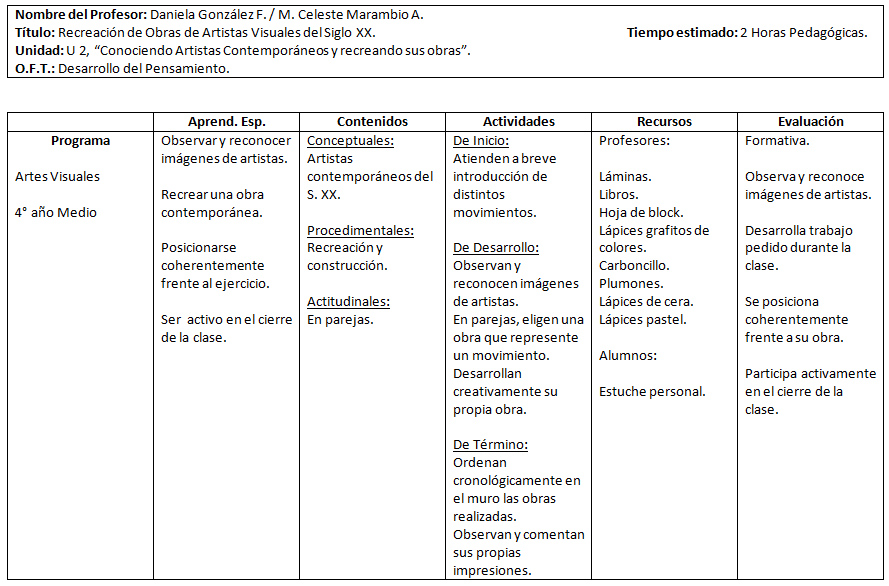 PLANIFICACION V HEURISTICA- MODELO COGNITIVOASOCIADA PRINCIPALMENTE ALEVIDENCIA EL SUSTENTO TEORICO QUE ESTA EN LA UNIDAD DIDACTICA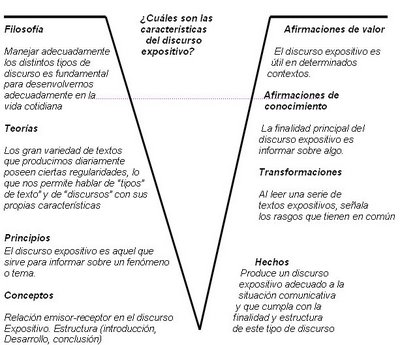 PLANIFICACION EN SABANA-MODELO PEDAGOGICO TRADICIONAL O ACADEMICISTAPlanificación para el primer semestre de lenguaje:UNIDAD I: EL DISCURSO EXPOSITIVOObjetivos generalesComprender el concepto de discurso expositivo.Objetivos específicosComprender los principales conceptos asociados a la comunicación.Comprender la noción de discurso. Diferenciar el tipo de discurso expositivo.Contenidos:Componentes de la situación comunicativa: emisor, receptor, canal, código, mensaje.Concepto de “ruido” en la comunicación.Relación emisor-receptor en el discurso expositivo.Finalidad del discurso expositivo.Estructura del discurso expositivo: introducción, desarrollo conclusión.Lecturas del semestre:Hijo de Ladrón (Manuel Rojas)Martín Rivas (Alberto Blest Gana)Madame Bovary (Gustave Flaubert)Prueba parcial: 22 de mayo. Elementos de la situación comunicativa.Controles de lectura:Hijo de Ladrón: 2 de abrilMartín Rivas: 2 de mayoMadame Bovary: 29 de junio Prueba global: 2 de junio. Toda la materia.MODELO DE PLANIFICACION T-MODELO COGNITIVO HABILIDADES ADQUIRIDAS . CONSTRUCTIVISTA FORMA DE ADQUIRIR LAS HABILIDADES Nombre de la Unidad: “Aprendiendo a Informar”		Subsector: Lengua Castellana y ComunicaciónNivel: Segundo MedioTiempo estimado: 6 horas pedagógicas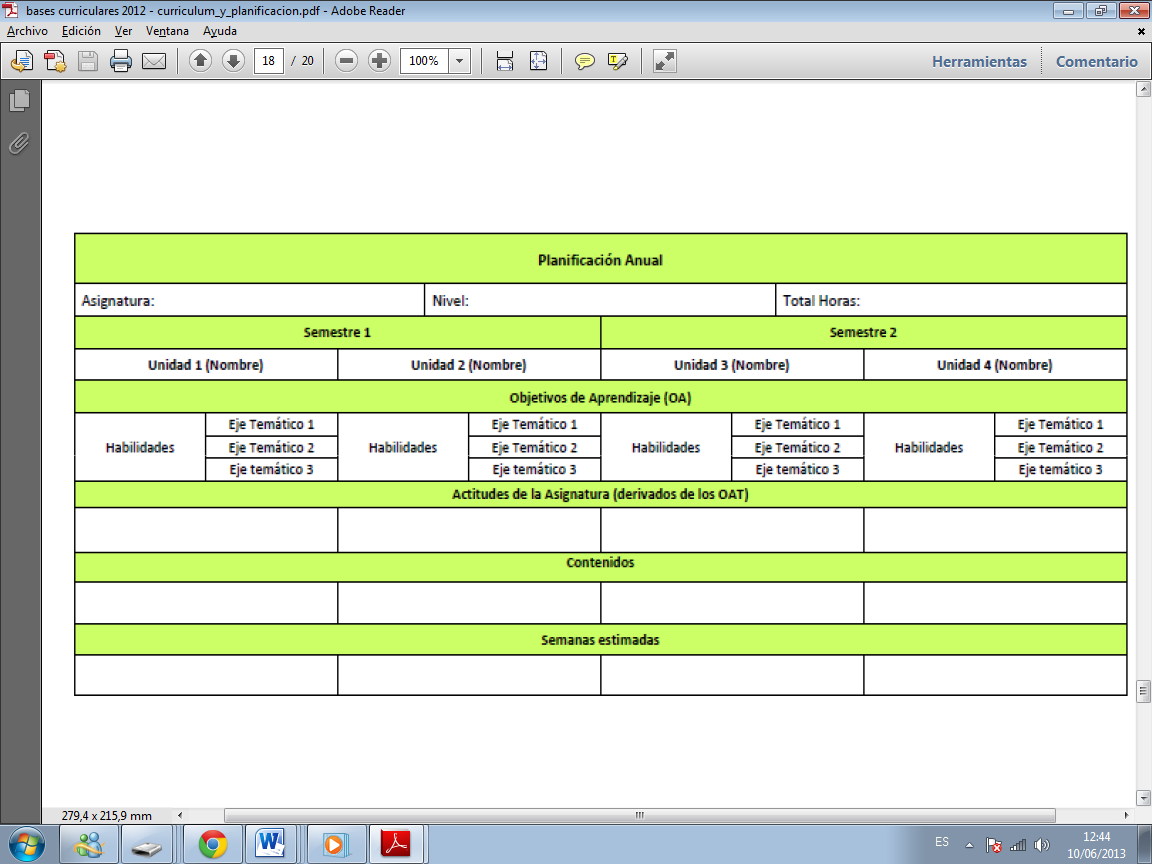 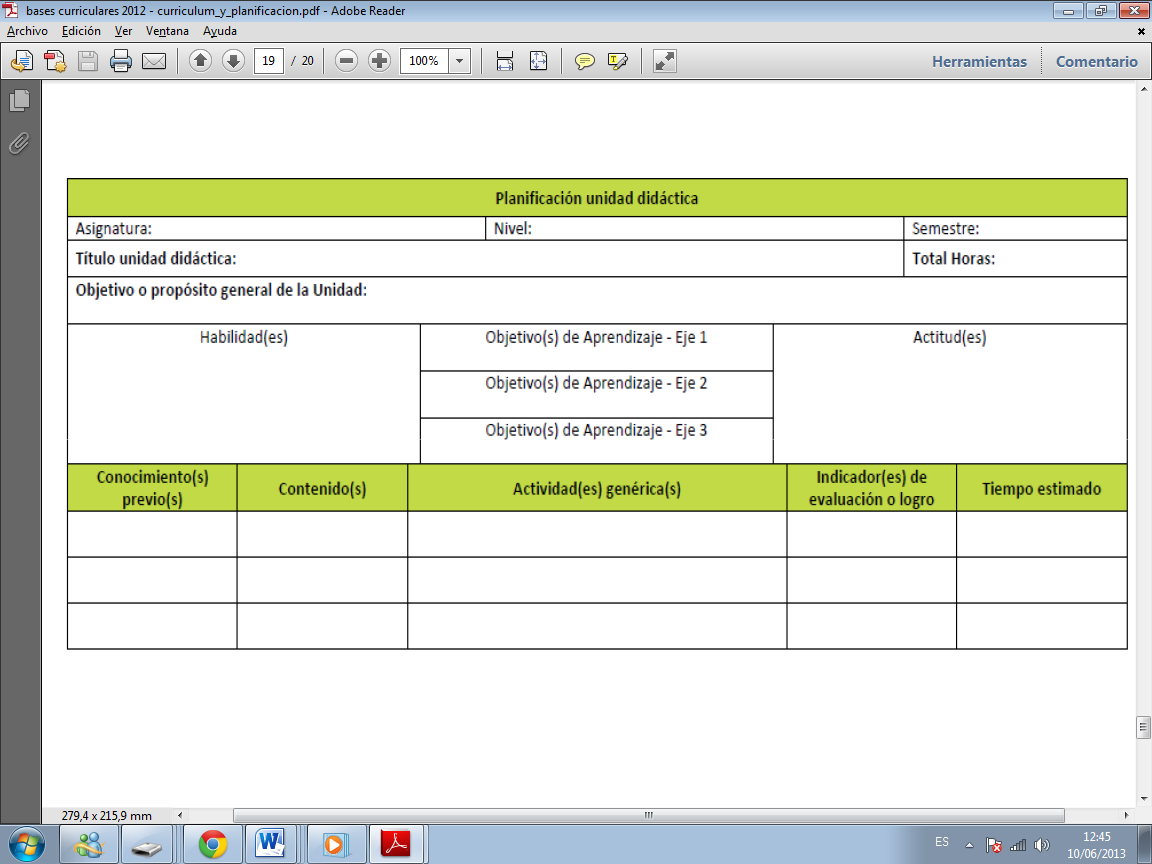 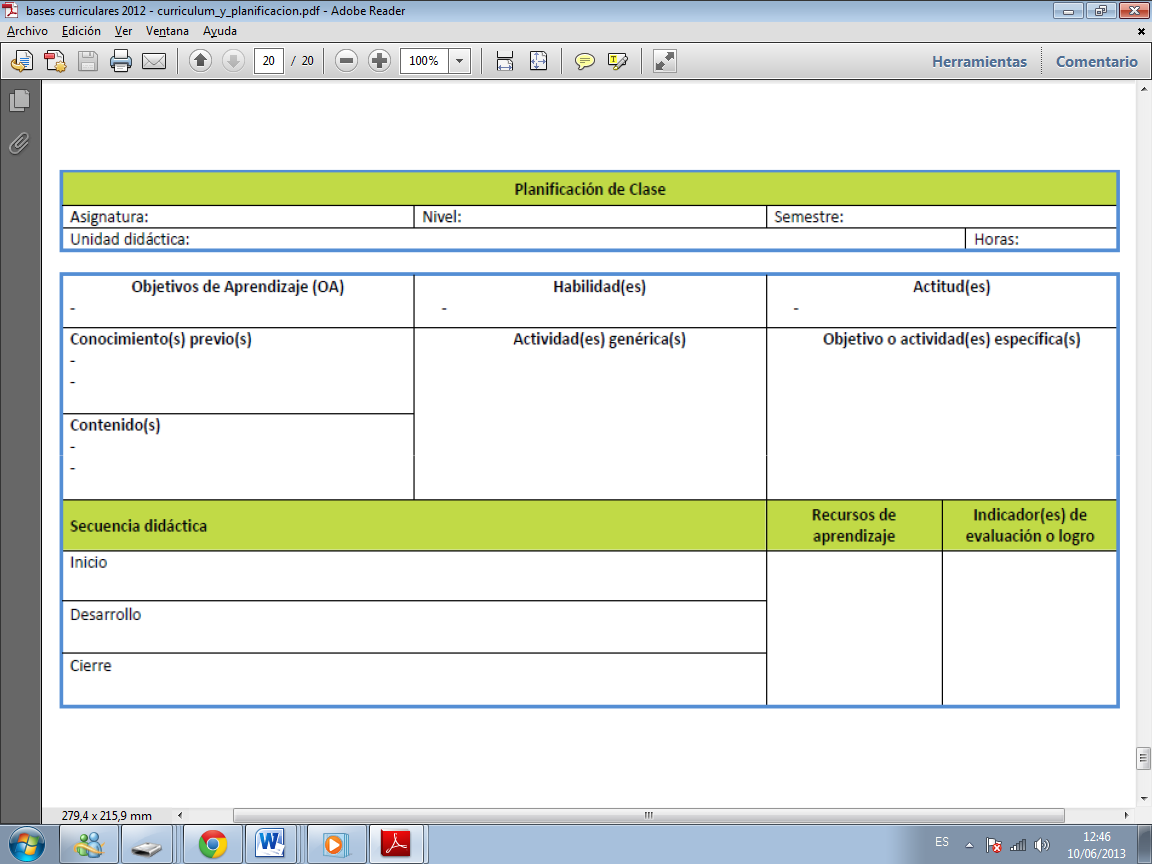 CONTENIDOS CONCEPTUALESPROCEDIMIENTOS - ESTRATEGIASConcepto de discurso expositivoCaracterísticas del discurso expositivoRelación emisor – receptor en este tipo de discursoFinalidad del discurso expositivoEstructura del discurso expositivoLeer textos expositivos de su interés, extraídos de diversas fuentes.Analizar textos expositivos, detectando características comunes entre ellos.Realizar una síntesis de el texto que más haya interesado a los estudiantes.Producir un discurso expositivo adecuado a la situación de enunciación, considerando la finalidad y estructura de este tipo de discurso.Evaluar el discurso de algún compañero/a, señalando correcciones.Corregir el propio discurso, de acuerdo a las correcciones realizadas por el compañero/a.CAPACIDADES - DESTREZASVALORES - ACTITUDESComprensión:IdentificarAnalizarRelacionarAsociar DeducirProducción:JerarquizarSeleccionarSintetizarEstructurarRedactarEvaluarResponsabilidad:CumplimientoCompromisoOrdenParticipación:OpinarIntervenirValorarRespeto:EscucharValorar